Antrag zur finanziellen Unterstützungzivilgesellschaftlicher Initiativen Nach Eingang der Anfrage beraten wir diese inhaltlich und treten nach Entscheidung mit Euch schnellstmöglich in Kontakt, damit Ihr planen könnt.Wenn es vorab Unterstützung bei der inhaltlichen Planung bedarf sowie der Frage von Referent:innen, Öffentlichkeitsarbeit, Räumen etc., sprecht uns gerne an.Ann-Christin Kleinert / Erhan Kara					Fachstelle NRWeltoffen:Arbeit & Leben Herford DGB/VHS e. V.e-mail: post@gegenrechts.info 					Kreishausstr. 6Infos: www.gegenrechts.info/initiativenfonds.html		32051 Herfordtel. 05221-2757254/-55	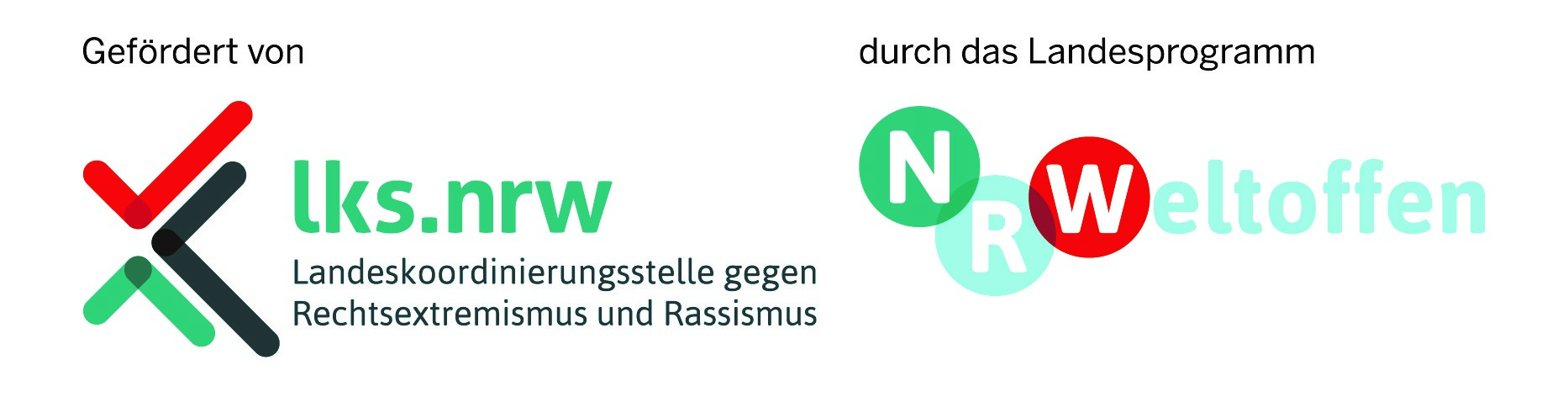 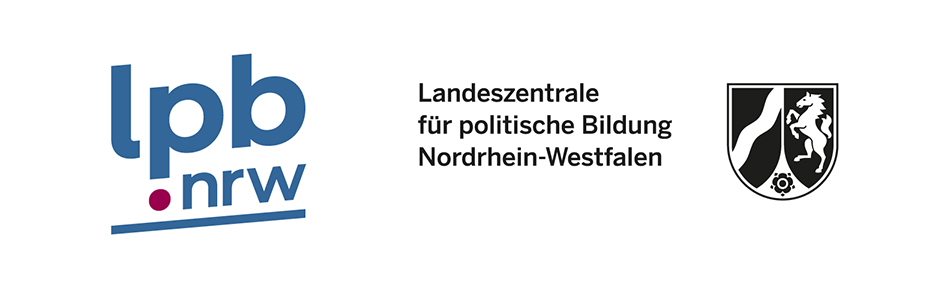 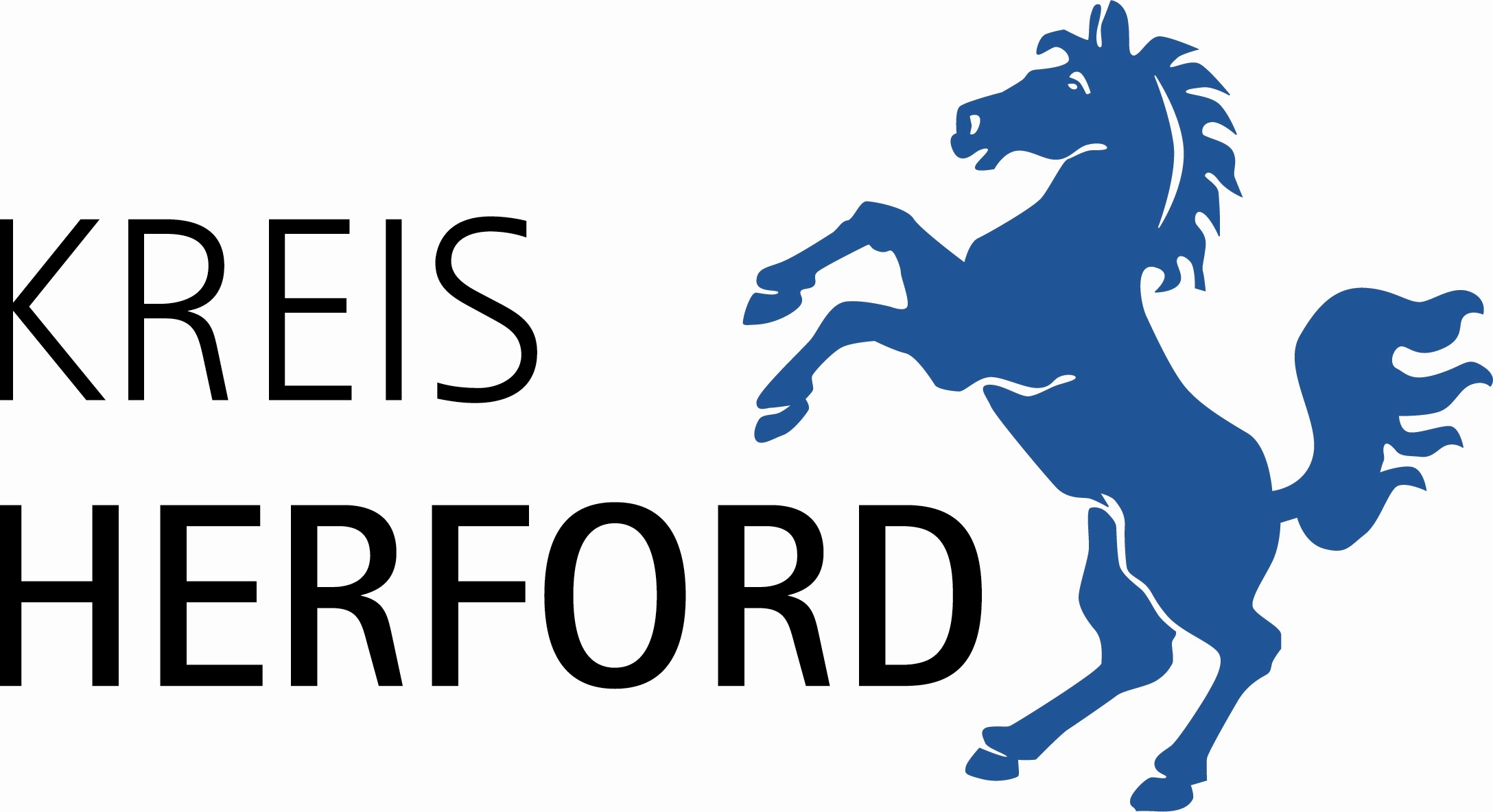 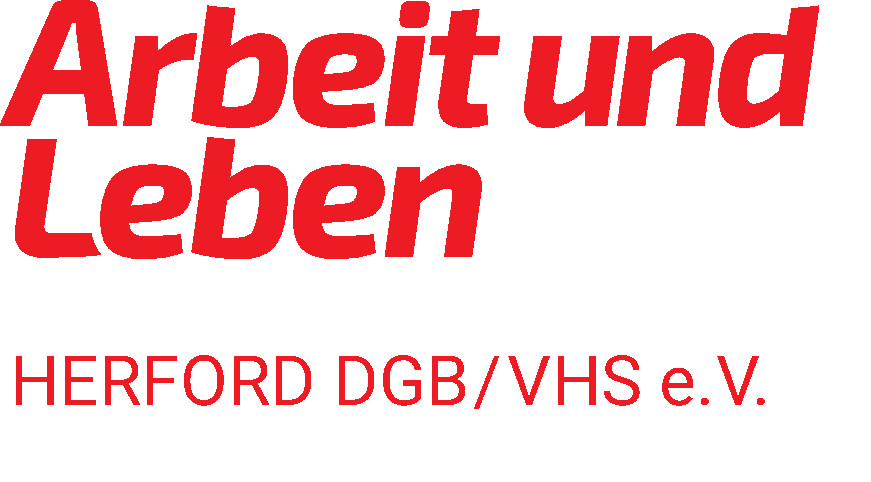 Infobogen (Öffnen als .docx und bitte elektronisch ausfüllen)Veranstalter:in: (hier Name Initiative /Institution eintragen) Ansprechpartner:in Kontaktdaten:(Telefonnummer, Erreichbarkeitszeiten, Emailadresse: Wer betreut die Veranstaltung und steht mit uns im Kontakt?)Titel der Veranstaltung:Referent:in:Inhalt: Was soll gemacht werden?Zeit: Wann soll es gemacht werden?Methode: Wie soll es gemacht werden bzw. welche Methoden sollen eingesetzt werden?Beteiligte: Welche kommunalen und/oder zivilgesellschaftlichen Akteur:innen sind in welcher Form beteiligt?Betroffene: Welche Mitwirkungsmöglichkeiten bestehen für Betroffenevon Rechtsextremismus und Rassismus?Zielgruppe: Wer ist Zielgruppe?Thematischer Schwerpunkt:erwartete Kostenbeteiligung: (bis maximal 500€ möglich)Förderung von anderer Stelle? Wenn ja, wo?